
                            
                             ПРОФЕССИОНАЛЬНЫЙ СОЮЗ РАБОТНИКОВ НАРОДНОГО ОБРАЗОВАНИЯ И НАУКИ РОССИЙСКОЙ ФЕДЕРАЦИИ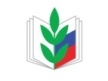 ПЕРВИЧНАЯ ПРОФСОЮЗНАЯ ОРГАНИЗАЦИЯ МУНИЦИПАЛЬНОГО БЮДЖЕТНОГО ОБЩЕОБРАЗОВАТЕЛЬНОГО УЧРЕЖДЕНИЯ «ФРУНЗЕНСКАЯ НАЧАЛЬНАЯ ШКОЛА- ДЕТСКИЙ САД»ПРОФЕССИОНАЛЬНОГО СОЮЗА РАБОТНИКОВ НАРОДНОГО ОБРАЗОВАНИЯ И НАУКИРОССИЙСКОЙ ФЕДЕРАЦИИ((ППО МБОУ «ФРУНЗЕНСКАЯ НШДС» ОБЩЕРОССИЙСКОГО ПРОФСОЮЗА ОБРАЗОВАНИЯ)_____________________________________________________________________                    	Публичный отчет председателя первичной профсоюзной организации МБОУ «Фрунзенская НШДС» за 2022 годВ своей деятельности первичная профсоюзная организация МБОУ «Фрунзенская НШДС» руководствуется Законом РФ «О профессиональных союзах их правах и гарантиях деятельности», действующим законодательством, нормативными актами.Основным документом, регламентирующим социальное партнерство в МБОУ «Фрунзенская НШДС», является Коллективный договор, заключенный 23 ноября 2021 г. на собрании трудового коллектива на срок действии с 26.11.2021- по 25.11.2024гг., зарегистрированный в Министерстве труда и социальной защиты Республики Крым 30.11.2021г. №1057.Договор позволяет расширить рамки действующего трудового законодательства, обеспечить дополнительное финансирование мероприятий по охране труда, улучшить условия труда и быта работников. В течение года с профкомом согласовывались приказы и распоряжения, касающиеся социально-трудовых отношений работников МБОУ. Организационная работаНа сегодняшний день она насчитывает 29 человек, что составляет 100 % от общего количества работающих в учреждении. Проведена сверка членов профсоюза в декабре 2022г.В январе 2022 года был составлен план работы профсоюзной организации на новый учебный год, который утверждался на профсоюзном комитете, а также корректировался с внесёнными по мере поступления предложениями.В нашем профсоюзном комитете работает 7 человек. Вся работа профкомитета проводится в тесном сотрудничестве с администрацией МБОУ, так как взаимопонимание и взаимоподдержка определяет стиль новых современных взаимоотношений партнёрства между руководителем и профсоюзным активом. Работа профсоюзной организации заключается в основном в представлении интересов трудящихся на всех видах совещаний, собраний, разработке и утверждении «Коллективного договора».На профсоюзных собраниях и заседаниях профкома рассматривались такие вопросы как: утверждение локальных актов -   согласование графиков отпусков, проверка соглашений по охране труда; выполнение обязательств по пунктам Коллективного договора, оказание членам профсоюза материальной помощи, проведение различных мероприятий.Основной формой информационной работы в МБОУ являются профсоюзные собрания, заседания профкома. Также имеется профсоюзный уголок, на котором располагается стендовая информация комитета и сайт профсоюзной организации, где периодически выкладывается информация о жизни нашей профсоюзной организации.Наряду с современными средствами, заслуженной популярностью пользуются и традиционные способы доведения информации до членов профсоюза, основанные на личном контакте: встречи ,  педчасы, беседы.Работа по охране труда. Охрана труда одна из приоритетных задач в МБОУ, где каждый отвечает за жизнь и здоровье детей. В МБОУ создана комиссия по охране труда. Ежегодно между администрацией и профкомом заключается соглашение по охране труда и технике безопасности. Разработана техническая документация, осуществляются рейды по охране труда, проверки по соблюдению соглашения по охране труда, контролируются температурный, осветительный режимы, выполнение санитарно – гигиенических норм, норм питания.        В учреждении заведены журналы по технике безопасности, проводятся инструктажи с работниками МБОУ, отрабатываются правила эвакуации и поведения при пожаре. В коридоре детского сада помещены стенды по противопожарной безопасности, по правилам поведения при террористических актах. С 20.04.2022 по 29.04.2022гг. была проведена Декада охраны труда под девизом «Культура безопасности труда, как ключевой элемент корпоративной культуры»Финансовая работаФинансовое обеспечение деятельности профсоюзной организации проводилось в соответствии со сметой, утвержденной профсоюзным комитетом, решениями профкома, с соблюдением норм законодательства и бухгалтерского учёта. Для проведения культурно-массовых, спортивно-оздоровительных мероприятий и оказания материальной помощи предусматривались средства из членских профсоюзных взносов в сметах доходов и расходов профсоюзного комитета. Распределение средств по статьям расходов утверждалось решением профсоюзного комитета.В течение 2022 г. была выделена материальная помощь членам профсоюза в связи с болезнью ребенка, юбилеем согласно их личного заявления.Ежегодно все сотрудники МБОУ проходят мед.осмотр. С целью профилактических мероприятий и оздоровления проводились вакцинации против гриппа, короновирусной инфекции. Добрые традиции в нашем коллективе продолжают сохраняться - это и поздравления сотрудников с календарными и профессиональными праздниками, поздравления юбиляров. (Всегда найдется доброе слово, и материальная поддержка на Новый год, 8 Марта, ко Дню дошкольного работника, членов профсоюза поздравляют сладкими подарками). В 2022г. Председатель ПК и члены профкома принимали активное участие в работе комиссии по материальному стимулированию сотрудников, участвовали в заседаниях стимулирующей комиссии, проводили проверки правильности ведения трудовых книжек и своевременности оформления записей в них, осуществляли контроль над соблюдением законодательства о труде по вопросам приема и увольнения. График предоставления ежегодных оплачиваемых отпусков составляется работодателем с обязательным учетом мнения работника и профсоюзного комитета.Отчетный период для нашей профсоюзной организации был плодотворным и результативным. Однако остались еще нерешенные проблемы и есть над чем работать.В перспективе – новые проекты по мотивации участия работников в культурно-массовых и спортивно-оздоровительных мероприятиях различного уровня, развитие информационной политики и социального партнерства на всех уровнях.     Девиз профсоюза: «Наша сила в единстве», поэтому и наш профсоюзный комитет ставит перед собой задачу по сплочению коллектива. Только в дружном коллективе есть место творческим начинаниям профессиональному росту, прогрессивным идеям. Мы хотим, чтобы все работники: и администрация, и педагоги, и технический персонал были объединены не только профессиональной деятельностью, но и досугом, чтобы коллектив участвовал в жизни каждого сотрудника, помогал решать проблемы, радовался и огорчался вместе с ними.Только тогда каждый член первичной организации будет понимать, что единому сплоченному, постоянно развивающемуся профсоюзу по плечу решение важной задачи-сделать профессию дошкольного работника престижной! 10 февраля 2023г.                    Председатель ППО                                                                     Умерова Н.П.